Das Cinzas ao Lume novo da Páscoa	94º Domingo da Quaresma – 14-03-2021A família pode reunir-se à volta da mesa, antes da refeição, ou junto do cantinho da oração.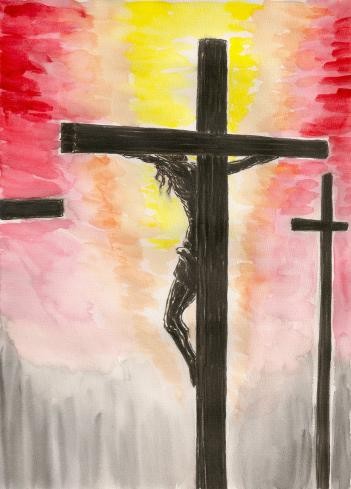 Abertura:Cântico – “Ressuscitaremos” Das horas da recusa e da traição,da verdade que aos outros ocultamos, da mentira calada em nosso peito, dos muros que entre nós fortificamos:Refrão:Ressuscitaremos, novos, do desastre.Das horas em que fomos opressores, das fronteiras que impusemos à verdade,da violência contra os pobres do Teu Reino, das horas em que não cantamos liberdade:Ressuscitaremos, novos, do desastre.Das ânsias de paz insatisfeitas,e dos corpos esgotados pela fome, do horror das cidades destruídas,dos rostos onde a esperança não tem nome.Ressuscitaremos, novos, do desastre.Pode cantar-se outro cântico conhecido pela família, próprio desta quadra (ou que tenha por tema a família e a sua unidade).Durante o canto, o elemento mais novo da família, se já for capaz, acende uma vela. Em seguida, todos fazem o sinal da cruz enquanto o/a Guia diz:IntroduçãoG. Em nome do Pai e do Filho e do Espírito Santo.R. Amen.G. Celebrastes connosco, Senhor, uma aliança eterna.R. Renovamos, hoje, o nosso sim!SALMOO seguinte Salmo (136/137) pode recitar-se alternadamente entre os membros da família (por ex., de cada lado da mesa; pais e filhos, etc.); pode também ser lido por um dos presentes, participando todos com o refrão.Refrão: Se eu me não lembrar de ti, Jerusalém, fique presa a minha língua.10	Diocese do Porto – Todos juntos na Arca da AliançaSobre os rios de Babilónia nos sentámos a chorar, com saudades de Sião.Nos salgueiros das suas margens, dependurámos nossas harpas.Aqueles que nos levaram cativos queriam ouvir os nossos cânticos,e os nossos opressores uma canção de alegria:«Cantai-nos um cântico de Sião».Como poderíamos nós cantar um cântico do Senhor em terra estrangeira?Se eu me esquecer de ti, Jerusalém, esquecida fique a minha mão direita.Apegue-se-me a língua ao paladar, se não me lembrar de ti,se não fizer de Jerusaléma maior das minhas alegrias.G Escutemos agora a Leitura do Evangelho segundo São João (Jo 3, 14-17) (Sugere-se que para a leitura do Evangelho se coloque em destaque a CRUZ e cada pessoa tenha na sua mão uma pequena corda).Naquele tempo, disse Jesus a Nicodemos: «Assim como Moisés elevou a serpente no deserto, também o Filho do homem será elevado, para que todo aquele que acredita tenha n’Ele a vida eterna. Deus amou tanto o mundo que entregou o seu Filho Unigénito, para que todo o homem que acredita n’Ele não pereça, mas tenha a vida eterna. Porque Deus não enviou o Filho ao mundo para condenar o mundo, mas para que o mundo seja salvo por Ele.REFLEXÃO (facultativa). Os filhos perguntam e os pais respondem.Quando e porquê, elevou Moisés uma serpente no deserto?O povo de Israel, liberto da escravidão, caminhava pelo deserto em direção à terra prometida. Cansado da caminhada começou a falar contra Deus e contra Moisés. Então o Senhor enviou serpentes venenosas e muita gente morreu em Israel. O Povo, reconhecendo o seu erro, implorou o perdão. Compadecido, Deus mandou a Moisés que fizesse uma serpente de bronze e a suspendesse num poste. Quem fosse mordido pelas serpentes, se olhasse para a serpente de bronze ficava curado. (cf. Nm 21, 4-9).Porque é que Jesus disse: “também o Filho do homem será elevado, para quetodo aquele que acredita tenha n’Ele a vida eterna”?Jesus aludia à cruz em que viria a ser “elevado” no Calvário. Todo aquele que olhar para Jesus, elevado na cruz, e acreditar n’Ele, reconhecendo o seu pecado e acolhendo o seu amor e o seu perdão, será salvo. O amor restaura a aliança quebrada pelo pecado.Das Cinzas ao Lume novo da Páscoa	11Como revela Deus o Seu amor “desmesurado” à humanidade?Deus amou e ama de tal forma a humanidade que lhe enviou o seu Filho para a salvar com o dom da sua vida, entregue por amor, até à morte de cruz. Mediante esse sacrifício, firmou com a humanidade uma nova e definitiva aliança de misericórdia.Em que aspetos experimentamos o mal em cada um de nós e na família? Como podemos fazer para contemplar Jesus, na cruz, e acolhermos o seu perdão, o seu amor para sermos curados, salvos?...…(convite ao diálogo)SÚPLICA – MOMENTO PENITENCIALApós duas expressões de súplica todos respondem:Pai, contemplando Jesus, acolhemos a tua misericórdia e o teu perdão…Senhor, quantas vezes nos esquecemos de ti e nos tornamos cúmplices da mentira e da violência!R. Pai, contemplando Jesus, acolhemos a tua misericórdia e o teu perdão…Cristo, quantas vezes fomos infiéis à aliança que fizeste connosco e desfiguramos o rosto da tua Igreja a que pertencemos!R. Pai, contemplando Jesus, acolhemos a tua misericórdia e o teu perdão…Senhor, vós nos criastes para fazer o bem e nos ressuscitais da morte do pecado!R. Pai, contemplando Jesus, acolhemos a tua misericórdia e o teu perdão…Pode convidar-se cada membro da família a pedir perdão por algo em que possa ter magoado alguém.Após a vivência do momento penitencial, cada membro da família é convidado a entregar a sua corda. Com as mesmas faz-se uma trança que será colocada à volta da cruz. Esta simboliza a reconciliação fruto do gesto de pedido de perdão e de amor que liga de novo a família, na comunhão do Pai e do Filho e do Espírito Santo.LOUVOR E GRATIDÃOCada membro da família é convidado a dirigir a Deus um louvor, um agradecimento porque nos deu seu Filho, Jesus que nos ama e nos leva para o Pai. Um Pai que é rico em misericórdia, e que, pela grande caridade com que nos amou, nos restitui à vida com Cristo.Após duas expressões de gratidão todos respondem:Pai, contemplando Jesus, expressamos a nossa gratidão.Senhor, damos-Te graças por Teu Filho Jesus e pelo seu amor por nós.Senhor, damos-Te graças por…Convida-se cada membro da família a agradecer o perdão de Deus e o perdão dos irmãos; sugere-se que, após este momento, os membros da família se abracem (tendo em conta a situação da mesma e as restrições sanitárias).G. Porque descobrimos na Cruz de Cristo que Deus é um Pai rico de misericórdia, invoquemo-lo com confiança na nossa caminhada rumo à Páscoa:Pai Nosso…ATIVIDADEConstruir uma trança/corda e, neste quarto domingo, retirar um papiro que revela o tesouro em que vamos valorizar, especialmente os «laços e as mãos», ao longo da semana.Colocar a corda/trança junto da arca, no cantinho da oração.Agendar um momento de oração para o dia 19, sexta-feira, solenidade de São José e Dia do Pai.BÊNÇÃOSe a oração se faz antes da refeição, pode terminar com esta BênçãoG. Graças te damos, ó Pai, por estes alimentos e pelo perdão que recebemos de Ti e oferecemos uns aos outros. Que o Teu amor entrelaçado no nosso amor mútuo nos sacie e revigore todos os nossos irmãos. Por Cristo, nosso Senhor.R. Amen.Todos fazem o sinal da cruz, enquanto o/a Guia diz:G. Em nome do Pai…Se a oração se faz noutros momentos, pode terminar com esta Bênção, dita pelo(a) Guia, enquanto todos se benzem, fazendo o sinal da cruz:G. O Senhor nos abençoe, nos livre de todo o mal e nos conduza à vida eterna.R. Amen.Louvavelmente, os pais abençoarão os filhos impondo a mão direita sobre as suas cabeças ou com outro gesto, segundo o costume. Os filhos, agradecidos, poderão beijar a mão de quem os abençoa.